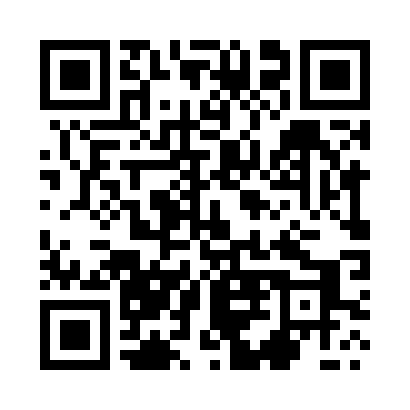 Prayer times for Byszew, PolandMon 1 Apr 2024 - Tue 30 Apr 2024High Latitude Method: Angle Based RulePrayer Calculation Method: Muslim World LeagueAsar Calculation Method: HanafiPrayer times provided by https://www.salahtimes.comDateDayFajrSunriseDhuhrAsrMaghribIsha1Mon4:166:1712:475:137:189:112Tue4:136:1412:465:157:199:133Wed4:106:1212:465:167:219:164Thu4:076:1012:465:177:239:185Fri4:046:0812:455:187:249:206Sat4:016:0512:455:207:269:237Sun3:586:0312:455:217:289:258Mon3:556:0112:455:227:309:279Tue3:525:5812:445:237:319:3010Wed3:495:5612:445:257:339:3211Thu3:465:5412:445:267:359:3512Fri3:435:5212:445:277:369:3713Sat3:395:4912:435:287:389:4014Sun3:365:4712:435:297:409:4215Mon3:335:4512:435:307:429:4516Tue3:305:4312:435:327:439:4817Wed3:275:4112:425:337:459:5018Thu3:235:3912:425:347:479:5319Fri3:205:3612:425:357:499:5620Sat3:175:3412:425:367:509:5921Sun3:135:3212:425:377:5210:0222Mon3:105:3012:415:387:5410:0423Tue3:065:2812:415:397:5510:0724Wed3:035:2612:415:407:5710:1025Thu2:595:2412:415:427:5910:1326Fri2:565:2212:415:438:0110:1627Sat2:525:2012:415:448:0210:1928Sun2:485:1812:405:458:0410:2329Mon2:455:1612:405:468:0610:2630Tue2:415:1412:405:478:0710:29